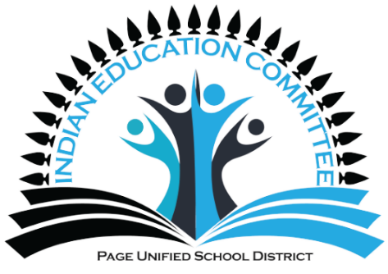 _________________________________________________________________________INDIAN EDUCATION COMMITTEE___________________________________ P.O. Box 1927, Page, AZ  86040 Phone: (928)608-4164/4286                                                                                                                           EMAIL:    WEB: www.pageud.org/indianeducationPage Unified School District Indian Education CommitteeQuarterly Title VI Regular MeetingIn pursuant to CFR 273, notice hereby given to members of the Indian Education Committee and the public that the Page Unified School District #8, Title VI Indian Education Committee will hold a regular meeting open to the public on Wednesday, December 14, 2022 at 4:00 p.m. (MST) at 500 South Navajo, Hogan-Page High School, Page, Arizona 	AGENDA:CALL TO ORDERROLL CALLREVIEW AND APPROVAL OF AGENDA –Action Item	REPORTS:	NEW BUSINESS:Overview and Approval of Indian Policies and Procedures (IPP) – Discussion ~ Jeannie Wood, Executive Director of Academic ServicesTitle VI Part 1 Certification – Discussion ~ Jeannie Wood, Executive Director of Academic Services ANNOUNCEMENTS:                                    ADJOURNMENT:“A Copy of the attached notice was duly posted at the following place: Page Unified School District Bulletin Board located at 500 South Navajo, Page, Arizona, on the 18th of October 2022” 